[Praktijkgegevens/Logo][NAW-gegevens geadresseerde][Plaats, datum]Betreft:		Uitnodiging spreekuur Cardiovasculair RisicomanagementGeachte heer/mevrouw,Hart- en vaatziekten zijn in Nederland en de westerse wereld de belangrijkste oorzaak van sterfte.Preventie van hart- en vaatziekten is daarom van groot belang. Wij willen de kwaliteit van de huisartsenzorg voor mensen met een verhoogd risico op hart- en vaatziekten optimaliseren. Beïnvloeding van de risicofactoren, zoals bijvoorbeeld hoge bloeddruk of een hoog cholesterolgehalte in het bloed, zijn daarbij essentieel. Het doel van deze zorg is om de risico’s op het krijgen van hart- en vaatziekten zo laag mogelijk te houden. Wij hebben hiervoor een speciaal spreekuur opgezet.UitnodigingVolgens onze gegevens bent u ofwel bekend met een van bovenstaande risicofactoren of heeft u eerder hart- of vaatziekten doorgemaakt of bent u familiair belast met hart- en vaatziekten. Daarom willen wij u graag uitnodigen voor het CVRM spreekuur van onze praktijkondersteuner. [Binnenkort / periode zelf in te vullen] neemt de assistente van onze praktijk contact met u op om een afspraak te maken. Had u al een afspraak voor de controle van uw bloeddruk of cholesterolgehalte? Dan vervalt die afspraak.Spreekuur/consultTijdens het Cardio Vasculair Risicomanagement (CVRM) spreekuur/consult wordt aan de hand van bijgevoegde vragenlijst en een aantal metingen (onder andere bloeddruk, lengte en gewicht) een beeld gevormd van uw huidige gezondheidstoestand en wordt een inschatting gemaakt van het risico op toekomstige ziekte en sterfte door hart- en vaatziekten volgens de huidige richtlijnen. De hoogte van dit risico is bepalend voor het beleid, dat in samenspraak met u zal plaatsvinden. Het beleid kan bestaan uit adviezen met betrekking tot uw leefstijl, eventueel aangevuld  met medicatie.KetenzorgDe praktijkondersteuner werkt nauw samen met de huisarts(en) en eventueel andere betrokken zorgverleners, zoals de diëtist en de specialist. Wanneer verschillende zorgverleners afspraken maken over hoe ze samenwerken bij de zorg voor mensen met een bepaalde ziekte dan spreken we van “ketenzorg”. De zorg is gebundeld en beschreven in een keten-DBC. VergoedingAlle zorg binnen de keten-DBC CVRM wordt volledig vergoed door uw zorgverzekeraar en valt niet onder het (verplicht) eigen risico. VragenlijstWij willen u vragen om de bijgevoegde vragenlijst in te vullen en mee te nemen naar de eerstvolgende controle.Tot slotAls uw klachten toenemen, hoeft u natuurlijk niet op het volgende speciale spreekuur te wachten. U kunt dan altijd eerder een afspraak maken.Ik hoop u hiermee voldoende te hebben ingelicht. Wanneer u nog vragen heeft, kunt u contact opnemen met onze praktijkassistente.Met vriendelijke groet,[naam], huisartsBijlage: 2.3.c Patiënt invulformulier Intake Zorgprotocol CVRM (1).pdf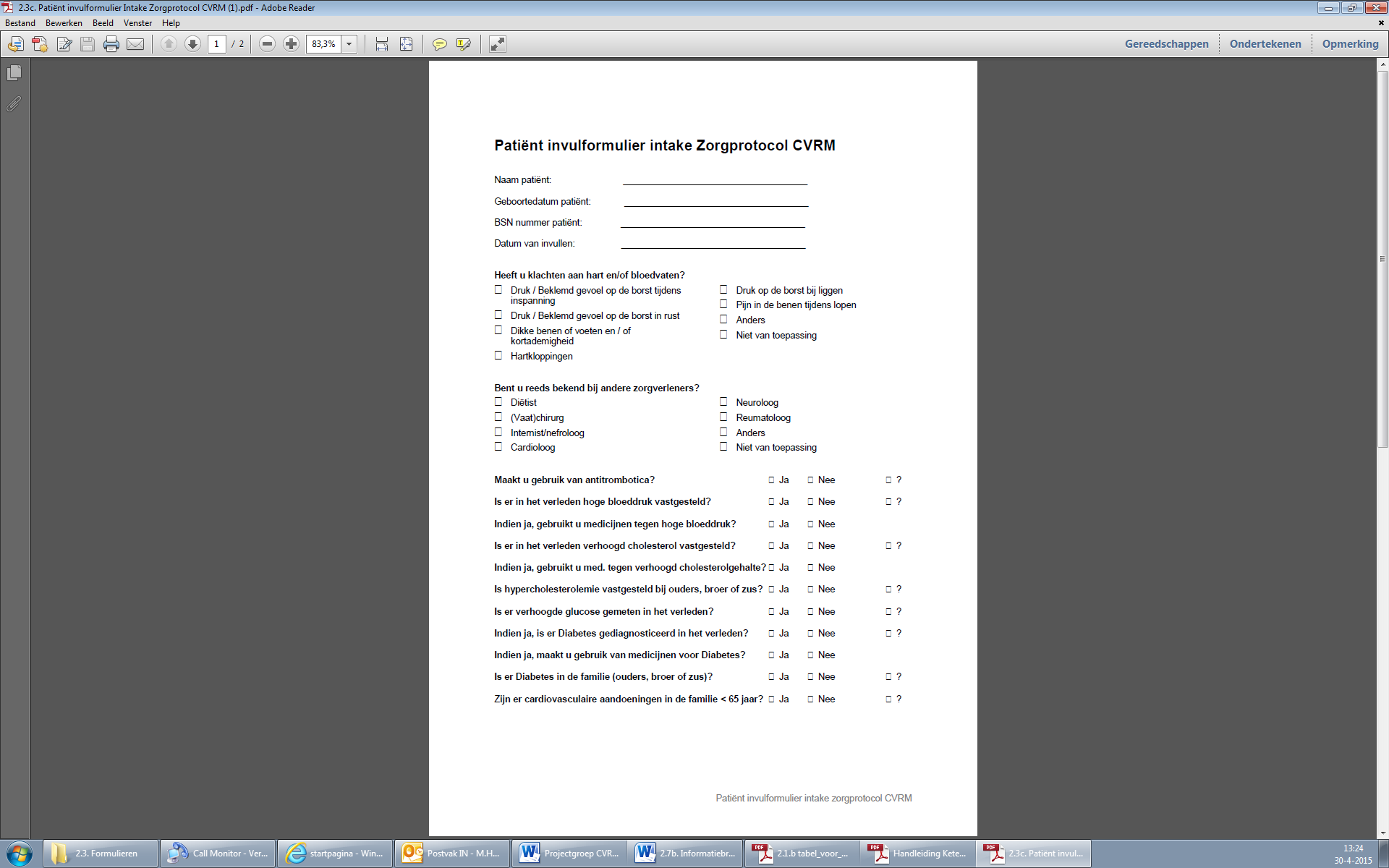 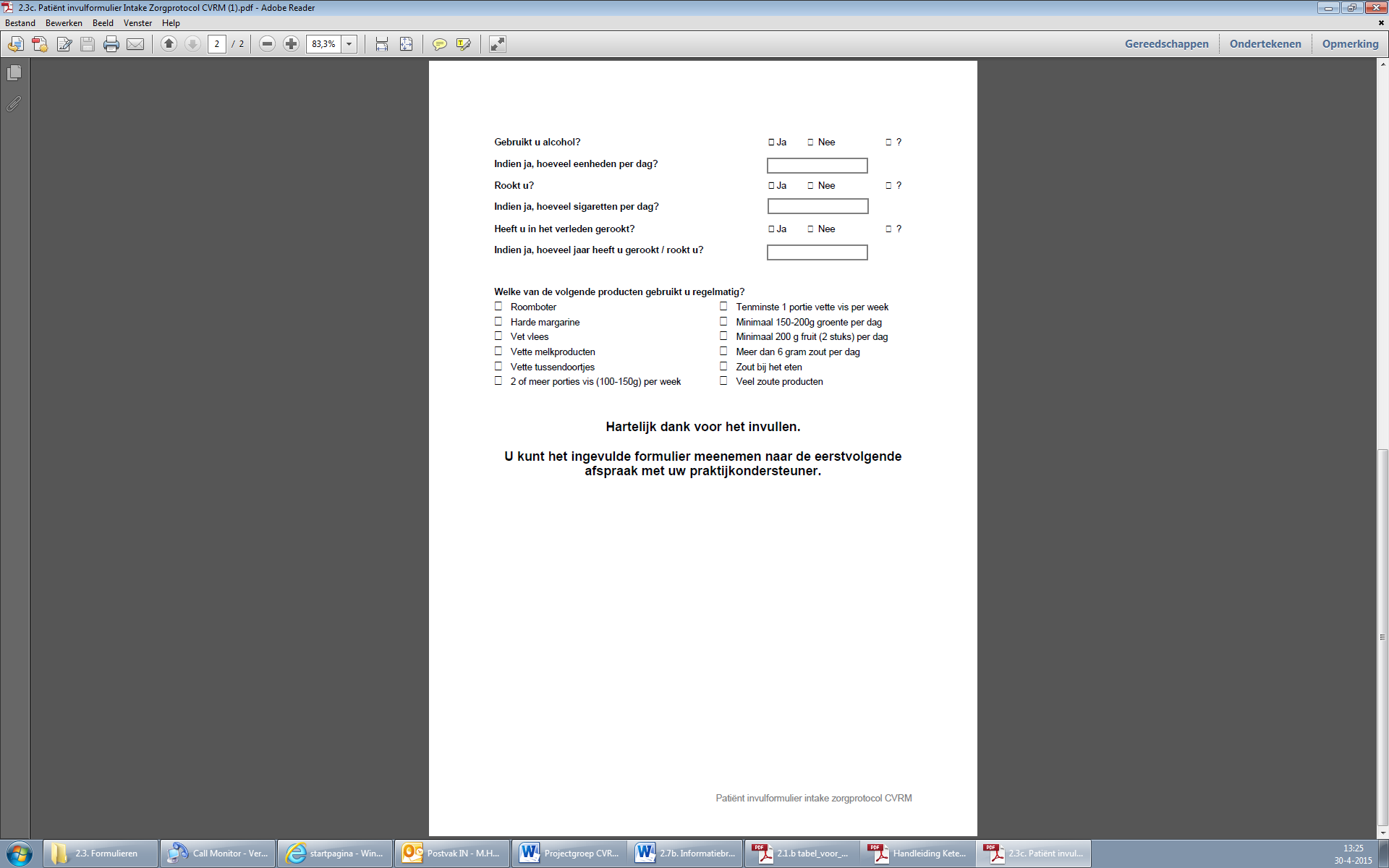 